  Do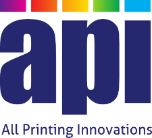 API.PL Sp. z o.o.ul. Zgierska 86/8895-070 Aleksandrów ŁódzkiZgłoszenie reklamacji jakościowejData …………………….Zgłaszający:	Przedmiot zgłoszenia:        Powód zgłoszenia / opis wady:        Warunki przechowywania towaru:        W przypadku problemów z aplikacją materiału, prosimy o szczegółowe opisanie problemu:          W przypadku problemów z drukowaniem, prosimy o podanie informacji dot. warunków drukowania:         RIP  	                   Rodzaj pliku	                                  Zarządzanie kolorami – profileZałączniki do zgłoszenia:       Zdjęcia			  	 Etykiety (z rolki, hoboka, palety, innego opakowania)	       Próbka wadliwego materiału             Wadliwy, oryginalny materiał w całości	           Pozostały materiałData wysłania próbek wadliwego materiału wraz z nr listu przewozowego: ………………………………UWAGI: ……………………………………………………………………………………………………………………………………………………………………………………………………………….………………………………………………………………………………………………………………………………………………………………………………………………………………………………………………………………………………………………………………………………………………………………………………………………………………………………………………………………………………………………………………………………………………………………………Pieczęć firmowa: 		Data:				Podpis (czytelny lub z pieczątką imienną):Objaśnienia:Wszelkie próbki dot zgłoszenia braków jakościowych winny być przesyłane w oryginalnym opakowaniu.Zgłoszenie braków jakościowych dotyczy wyłącznie braków w zakupionym towarze istniejących w dacie zakupu, pod warunkiem przestrzegania przez klienta prawidłowych zasad użytkowania i przechowywania towaru.Sprzedający zobowiązuje się do rozpatrzenia zgłoszenia w ciągu 14 dni roboczych od dnia jego przesłania oraz poinformowania Kupującego o wyniku rozparzenia reklamacji. W przypadku uznania reklamacji towar należy odesłać na adres Sprzedającego lub wskazane przez niego miejsce wraz 
z poprawnie wypełnionym drukiem reklamacji Towar powinien być odpowiednio zabezpieczony przed uszkodzeniem 
w trakcie transportu (towar uszkodzony podczas przesyłki nie będzie podlegał naprawie lub wymianie). Próbki, jak i towar dot. zgłoszenia braków jakościowych, są dostarczane do i odbierane od Sprzedającego na koszt Kupującego. Nazwa Firmy AdresOsoba zajmująca się zgłoszeniem: Imię, nazwiskoAdres e-mail, telefon………………………………………………………………………………………………………………………………………………………………………………………………………………………………………………………………………………………………………………………………………………………………………………………………………………………………………………………………………………………………Nazwa  towarunr fakturyjedn. miaryIlość reklamowanaNr Batch /Nr Palety Model drukarki / ProducentNazwa atramentu / ProducentNazwa RIP, wersja  ______________________TIFFJPGPDFEPS__________________Skąd pochodzi profil______________________